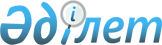 2023-2025 жылдарға арналған Қосаман ауылдық округінің бюджеті туралыҚызылорда облысы Арал аудандық мәслихатының 2022 жылғы 26 желтоқсандағы № 355 шешімі.
      "Қазақстан Республикасының Бюджет кодексі" Қазақстан Республикасы Кодексінің 75-бабының 2-тармағына, "Қазақстан Республикасындағы жергілікті мемлекеттік басқару және өзін-өзі басқару туралы" Қазақстан Республикасы Заңының 6-бабының 2-7-тармағына сәйкес Арал аудандық мәслихаты ШЕШТІ:
      1. 2023-2025 жылдарға арналған Қосаман ауылдық округінің бюджеті 1, 2, 3 - қосымшаларға сәйкес, оның ішінде 2023 жылға мынадай көлемдерде бекітілсін:
      1)кірістер – 75 201 мың теңге;
      салықтық түсімдер – 3 399 мың теңге;
      салықтық емес түсімдер – 0;
      негізгі капиталды сатудан түсетін түсімдер – 0;
      трансферттер түсімі – 71 802 мың теңге;
      2) шығындар – 75 201 мың теңге;
      3)таза бюджеттік кредиттеу – 0;
      бюджеттік кредиттер – 0;
      бюджеттік кредиттерді өтеу – 0;
      4)қаржы активтерімен жасалатын операциялар бойынша сальдо – 0;
      қаржы активтерін сатып алу - 0;
      мемлекеттік қаржы активтерін сатудан түсетін түсімдер - 0;
      5)бюджет тапшылығы (профициті) - 0;
      6)бюджет тапшылығын қаржыландыру (профицитін пайдалану) – 0;
      қарыздар түсімі - 0;
      қарыздарды өтеу - 0;
      бюджет қаражатының пайдаланылатын қалдықтары - 0.
      Ескерту. 1-тармақ жаңа редакцияда - Қызылорда облысы Арал аудандық мәслихатының 17.11.2023 № 126 шешімімен (01.01.2023 бастап қолданысқа енгізіледі).


      2. 2023 жылға арналған Қосаман ауылдық округінің бюджетін атқару процесінде секвестрлеуге жатпайтын бюджеттік бағдарламалар тізбесі 4-қосымшаға сәйкес бекітілсін.
      3. Осы шешім 2023 жылғы 1 қаңтардан бастап қолданысқа енгізіледі. Қосаман ауылдық округінің 2023 жылға арналған бюджеті
      Ескерту. 1-қосымша жаңа редакцияда - Қызылорда облысы Арал аудандық мәслихатының 17.11.2023 № 126 шешімімен (01.01.2023 бастап қолданысқа енгізіледі). Қосаман ауылдық округінің 2024 жылға арналған бюджеті Қосаман ауылдық округінің 2025 жылға арналған бюджеті 2023 жылға арналған Қосаман ауылдық округі бюджетін атқару процесінде секвестрлеуге жатпайтын бюджеттік бағдарламалар тізбесі
					© 2012. Қазақстан Республикасы Әділет министрлігінің «Қазақстан Республикасының Заңнама және құқықтық ақпарат институты» ШЖҚ РМК
				
      Арал аудандық мәслихатының хатшысы 

Б. Турахметов
Арал аудандық мәслихатының
2022 жылғы "26" желтоқсандағы
№ 355 шешіміне 1-қосымша
Санаты 
Санаты 
Санаты 
Санаты 
2023 жыл сомасы 
(мың теңге)
Сыныбы 
Сыныбы 
Сыныбы 
2023 жыл сомасы 
(мың теңге)
Ішкі сыныбы
Ішкі сыныбы
2023 жыл сомасы 
(мың теңге)
Атауы 
2023 жыл сомасы 
(мың теңге)
1
2
3
4
5
1. Кірістер
75201
1
Салықтық түсімдер
3399
01
Табыс салығы
210
2
Жеке табыс салығы
210
04
Меншiкке салынатын салықтар
3395
1
Мүлiкке салынатын салықтар
40
3
Жер салығы
442
4
Көлік құралдарына салынатын салық
2703
05
Тауарларға, жұмыстарға және қызметтерге салынатын ішкі салықтар
4
3
Табиғи және басқа да ресурстарды пайдаланғаны үшін түсетін түсімдер
4
4
Трансферттердің түсімдері
71802
02
Мемлекеттiк басқарудың жоғары тұрған органдарынан түсетiн трансферттер
71802
3
Аудандардың (облыстық маңызы бар қаланың) бюджетінен трансферттер
71802
Функционалдық топ
Функционалдық топ
Функционалдық топ
Функционалдық топ
2023 жыл сомасы
Бюджеттік бағдарламалардың әкімшісі
Бюджеттік бағдарламалардың әкімшісі
Бюджеттік бағдарламалардың әкімшісі
2023 жыл сомасы
Бағдарлама 
Бағдарлама 
2023 жыл сомасы
Атауы 
2023 жыл сомасы
2. Шығындар
75201
01
Жалпы сипаттағы мемлекеттік қызметтер
34836
124
Аудандық маңызы бар қала, ауыл, кент, ауылдық округ әкімінің аппараты
34836
001
Аудандық маңызы бар қала, ауыл, кент, ауылдық округ әкімінің қызметін қамтамасыз ету жөніндегі қызметтер
34836
05
Денсаулық сақтау 
88
124
Қаладағы аудан, аудандық маңызы бар қала, кент, ауыл, ауылдық округ әкімінің аппараты
88
002
Шұғыл жағдайларда сырқаты ауыр адамдарды дәрігерлік көмек көрсететін ең жақын денсаулық сақтау ұйымына дейін жеткізуді ұйымдастыру
88
07
Тұрғын үй-коммуналдық шаруашылық
690
124
Аудандық маңызы бар қала, ауыл, кент, ауылдық округ әкімінің аппараты
690
008
Елде мекендердегі көшелерді жарықтандыру
457
009
Елдi мекендердiң санитариясын қамтамасыз ету
233
08
Мәдениет, спорт, туризм және ақпараттық кеңістiк
32131
124
Аудандық маңызы бар қала, ауыл, кент, ауылдық округ әкімінің аппараты
32131
006
Жергілікті деңгейде мәдени-демалыс жұмысын қолдау
32131
13
Басқалар
7456
124
Аудандық маңызы бар қала, ауыл, кент, ауылдық округ әкімінің аппараты
7456
040
Өңірлерді дамытудың 2025 жылға дейінгі мемлекеттік бағдарламасы шеңберінде өңірлерді экономикалық дамытуға жәрдемдесу бойынша шараларды іске асыруға ауылдық елді мекендерді жайластыруды шешуге арналған іс-шараларды іске асыру
7456
3. Таза бюджеттік кредит беру
0
Бюджеттік кредиттер
0
5
Бюджеттік кредиттерді өтеу
0
4. Қаржы активтерімен жасалатын операциялар бойынша сальдо
0
Қаржы активтерін сатып алу
0
5. Бюджет тапшылығы (профициті)
0
6. бюджет тапшылығын қаржыландыру (профицитін пайдалану)
0
8
Бюджет қаражатының пайдаланылатын қалдықтары
0
1
Бюджет қаражатының бос қалдықтыры
652,3
01
Бюджет қаражатының бос қалдықтыры
652,3
2
Есепті кезең соңындағы бюджет қаражатының қалдықтыры
652,3
01
Есепті кезең соңындағы бюджет қаражатының қалдықтыры
652,3Арал аудандық мәслихатының
2022 жылғы "26" желтоқсандағы
№ 355 шешіміне 2-қосымша
Санаты 
Санаты 
Санаты 
Санаты 
2024 жыл сомасы (мың теңге)
Сыныбы 
Сыныбы 
Сыныбы 
2024 жыл сомасы (мың теңге)
Ішкі сыныбы
Ішкі сыныбы
2024 жыл сомасы (мың теңге)
Атауы 
2024 жыл сомасы (мың теңге)
1
2
3
4
5
1. Кірістер
74890
1
Салықтық түсімдер
3552
04
Меншiкке салынатын салықтар
3548
1
Мүлiкке салынатын салықтар
42
3
Жер салығы
462
4
Көлiк құралдарына салынатын салық
3044
05
Тауарларға, жұмыстарға және қызметтерге салынатын ішкі салықтар
4
3
Табиғи және басқа да ресурстарды пайдаланғаны үшін түсетін түсімдер
4
4
Трансферттердің түсімдері
71338
02
Мемлекеттiк басқарудың жоғары тұрған органдарынан түсетiн трансферттер
71338
3
Аудандардың (облыстық маңызы бар қаланың) бюджетінен трансферттер
71338
Функционалдық топ
Функционалдық топ
Функционалдық топ
Функционалдық топ
2024 жыл сомасы
Бюджеттік бағдарламалардың әкімшісі
Бюджеттік бағдарламалардың әкімшісі
Бюджеттік бағдарламалардың әкімшісі
2024 жыл сомасы
Бағдарлама 
Бағдарлама 
2024 жыл сомасы
Атауы 
2024 жыл сомасы
2. Шығындар
74890
01
Жалпы сипаттағы мемлекеттік қызметтер
36694
124
Аудандық маңызы бар қала, ауыл, кент, ауылдық округ әкімінің аппараты
36694
001
Аудандық маңызы бар қала, ауыл, кент, ауылдық округ әкімінің қызметін қамтамасыз ету жөніндегі қызметтер
36694
05
Денсаулық сақтау 
92
124
Қаладағы аудан, аудандық маңызы бар қала, кент, ауыл, ауылдық округ әкімінің аппараты
92
002
Шұғыл жағдайларда сырқаты ауыр адамдарды дәрігерлік көмек көрсететін ең жақын денсаулық сақтау ұйымына дейін жеткізуді ұйымдастыру
92
07
Тұрғын үй-коммуналдық шаруашылық
751
124
Аудандық маңызы бар қала, ауыл, кент, ауылдық округ әкімінің аппараты
751
008
Елде мекендердегі көшелерді жарықтандыру
478
009
Елдi мекендердiң санитариясын қамтамасыз ету
273
08
Мәдениет, спорт, туризм және ақпараттық кеңістiк
37353
124
Аудандық маңызы бар қала, ауыл, кент, ауылдық округ әкімінің аппараты
37353
006
Жергілікті деңгейде мәдени-демалыс жұмысын қолдау
37353
3. Таза бюджеттік кредит беру
0
Бюджеттік кредиттер
0
5
Бюджеттік кредиттерді өтеу
0
4. Қаржы активтерімен жасалатын операциялар бойынша сальдо
0
Қаржы активтерін сатып алу
0
5. Бюджет тапшылығы (профициті)
0
6. бюджет тапшылығын қаржыландыру (профицитін пайдалану)
0Арал аудандық мәслихатының
2022 жылғы "26" желтоқсандағы
№ 355 шешіміне 3-қосымша
Санаты 
Санаты 
Санаты 
Санаты 
2025 жыл сомасы (мың теңге)
Сыныбы 
Сыныбы 
Сыныбы 
2025 жыл сомасы (мың теңге)
Ішкі сыныбы
Ішкі сыныбы
2025 жыл сомасы (мың теңге)
Атауы 
2025 жыл сомасы (мың теңге)
1
2
3
4
5
1. Кірістер
83061
1
Салықтық түсімдер
3676
04
Меншiкке салынатын салықтар
3672
1
Мүлiкке салынатын салықтар
43
3
Жер салығы
478
4
Көлiк құралдарына салынатын салық
3151
05
Тауарларға, жұмыстарға және қызметтерге салынатын ішкі салықтар
4
3
Табиғи және басқа да ресурстарды пайдаланғаны үшін түсетін түсімдер
4
4
Трансферттердің түсімдері
79385
02
Мемлекеттiк басқарудың жоғары тұрған органдарынан түсетiн трансферттер
79385
3
Аудандардың (облыстық маңызы бар қаланың) бюджетінен трансферттер
79385
Функционалдық топ
Функционалдық топ
Функционалдық топ
Функционалдық топ
2025 жыл сомасы
Бюджеттік бағдарламалардың әкімшісі
Бюджеттік бағдарламалардың әкімшісі
Бюджеттік бағдарламалардың әкімшісі
2025 жыл сомасы
Бағдарлама 
Бағдарлама 
2025 жыл сомасы
Атауы 
2025 жыл сомасы
2. Шығындар
83061
01
Жалпы сипаттағы мемлекеттік қызметтер
38912
124
Аудандық маңызы бар қала, ауыл, кент, ауылдық округ әкімінің аппараты
38912
001
Аудандық маңызы бар қала, ауыл, кент, ауылдық округ әкімінің қызметін қамтамасыз ету жөніндегі қызметтер
38912
05
Денсаулық сақтау 
95
124
Қаладағы аудан, аудандық маңызы бар қала, кент, ауыл, ауылдық округ әкімінің аппараты
95
002
Шұғыл жағдайларда сырқаты ауыр адамдарды дәрігерлік көмек көрсететін ең жақын денсаулық сақтау ұйымына дейін жеткізуді ұйымдастыру
95
07
Тұрғын үй-коммуналдық шаруашылық
778
124
Аудандық маңызы бар қала, ауыл, кент, ауылдық округ әкімінің аппараты
778
008
Елде мекендердегі көшелерді жарықтандыру
495
009
Елдi мекендердiң санитариясын қамтамасыз ету
283
08
Мәдениет, спорт, туризм және ақпараттық кеңістiк
43276
124
Аудандық маңызы бар қала, ауыл, кент, ауылдық округ әкімінің аппараты
43276
006
Жергілікті деңгейде мәдени-демалыс жұмысын қолдау
43276
3. Таза бюджеттік кредит беру
0
Бюджеттік кредиттер
0
5
Бюджеттік кредиттерді өтеу
0
4. Қаржы активтерімен жасалатын операциялар бойынша сальдо
0
Қаржы активтерін сатып алу
0
5. Бюджет тапшылығы (профициті)
0
6. бюджет тапшылығын қаржыландыру (профицитін пайдалану)
0Арал аудандық мәслихатының
2022 жылғы "26" желтоқсандағы
№ 355 шешіміне 4-қосымша
№
Атауы
Денсаулық сақтау
Ерекше жағдайларда сырқаты ауыр адамдарды дәрігерлік көмек көрсететін ең жақын денсаулық сақтау ұйымына жеткізуді ұйымдастыру